Global Conversations – Asian Pacific 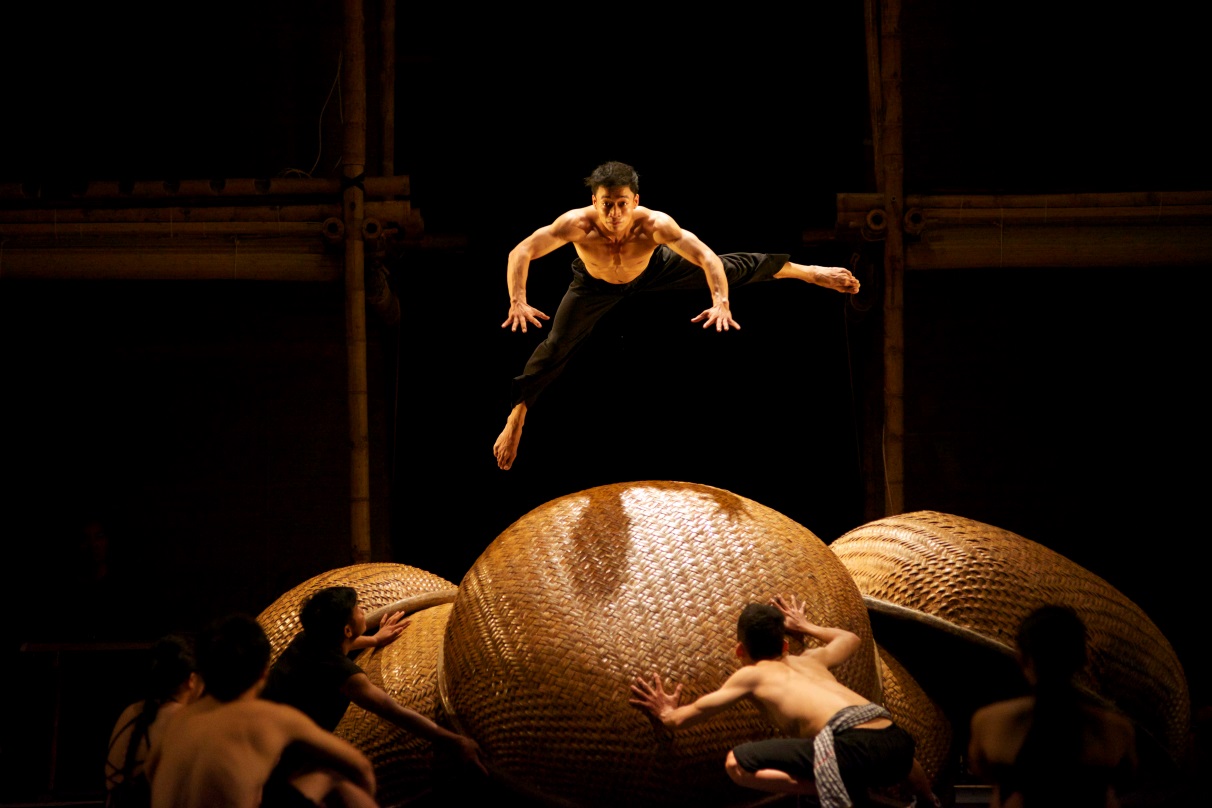 À Ố Làng Phố Sydney Opera House in partnership with the Asia Education Foundation presentsGlobal ConversationsRegistration Form Schools need to participate in both Stage One on the 13 June and Stage Two on the 18 June at the designated time zones for their country.Please complete the information in the table below in order to register your place in the Global Conversations workshop. By registering to participate in Global Conversations you are agreeing that you will not record and will not permit any students to record any part of the streams (either the performance of À Ố Làng Phố or the Global Conversations discussion) in any way. Once registration is completed you will be required to sign an agreement confirming your participation in the Global Conversation Asia Pacific Program. Bookings need to be submitted by 7 June 2019.Please email the booking information Julia Doszpot Digital Programming Coordinator on jdoszpot@sydneyoperahouse.comTeacher Full NameSchool NameSchool AddressTeacher Email AddressTeacher Contact NumberClass Year LevelNumber of students in classLevel of English spoken (International schools)Stage One: 13 JuneYES I can participateStage Two: 18 JuneYES I can participateDo you consent to Sydney Opera House and its presenting partners sending you information about other similar workshops and educational opportunities (Type yes/no)